W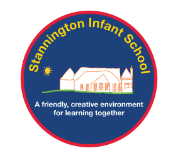 